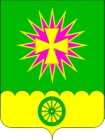 АДМИНИСТРАЦИЯ Нововеличковского сельского поселения Динского района ПОСТАНОВЛЕНИЕот 08.04.2021					                                                 № 93станица НововеличковскаяО внесении изменений в постановление администрации Нововеличковского сельского поселения Динского района от 19.10.2020  № 213 «Об утверждении лимитов топливно-энергетических ресурсов (электроэнергия, тепловая энергия и горюче-смазочные материалы) и связи на 2021 год для учреждений, финансируемых из бюджета Нововеличковского сельского поселения Динского районаВ соответствии с приказом региональной энергетической комиссии – департамента цен и тарифов Краснодарского края от 27.11.2020 № 197/2020-т, в целях усиления контроля за целевым использованием бюджетных средств, в связи с производственной необходимостью, руководствуясь частью 1 статьи 8 Устава Нововеличковского сельского поселения Динского  района                      п о с т а н о в л я ю:1. Внести изменения в постановление администрации Нововеличковского сельского поселения Динского района от 19.10.2020 г. № 213 «Об утверждении лимитов потребления топливно-энергетических ресурсов (горюче-смазочные материалы) на 2021 год для учреждений, финансируемых из бюджета Нововеличковского сельского поселения Динского района» изложив приложение  №2 в новой редакции (прилагается).2. Отделу финансов и муниципальных закупок администрации                            Нововеличковского сельского поселения Динского района (Вуймина) осуществлять строгий контроль за соблюдением лимитов топливно-энергетических ресурсов учреждениями, финансируемыми из бюджета Нововеличковского сельского поселения Динского района.3. Руководителям муниципальных бюджетных и муниципальных казенных учреждений Нововеличковского сельского поселения Динского района обеспечить предоставление ежеквартальной (до 10 числа месяца, следующего за отчетным периодом) информации в администрацию Нововеличковского сельского поселения Динского района о потреблении топливно-энергетических ресурсов.4. Контроль за исполнением настоящего постановления оставляю за собой.5. Настоящее постановление вступает в силу со дня подписания и                     распространяется на правоотношения, возникающие с 01 января 2021 года.Глава Нововеличковского сельского поселения						     	                    Г.М. Кова																ПРИЛОЖЕНИЕ №2																к постановлению администрацииНововеличковского сельского  поселения Динского районаот___________№_________ЛИМИТЫпотребления горюче-смазочных материалов учреждениями, финансируемыми из бюджета Нововеличковского сельского поселения Динского района на 2021 год.Руководитель МКУ «Обеспечение деятельности администрации 							Нововеличковского сельского поселения» 											Р.В. Степика									                          Наименование потребителяНаименование транспортных средств и механизмовКоличество, штукВидпотребляемогоГСМСредний объем потребления ГСМ на  пробега(маш/ч)Установленный пробег на год, км.(маш/ч)Количество ГСМ на установленный пробег на год, маш/ч, л.Количество ГСМ на установленный пробег на год, маш/ч, л.Всего количество литровСредняя цена ГСМ за литр, руб.Цена ГСМ за годНаименование потребителяНаименование транспортных средств и механизмовКоличество, штукВидпотребляемогоГСМСредний объем потребления ГСМ на  пробега(маш/ч)Установленный пробег на год, км.(маш/ч)ОсновнойВ зимний периодВсего количество литровСредняя цена ГСМ за литр, руб.Цена ГСМ за год12345678910МКУ «Обеспечение деятельности администрации Нововеличковского сельского поселения»ГАЗ 322131Бензин А-92*19,03157945001500600055330000МКУ «Обеспечение деятельности администрации Нововеличковского сельского поселения»ГАЗ 32213Масла моторные1,567239017015300МКУ «Обеспечение деятельности администрации Нововеличковского сельского поселения»ВАЗ 21071Бензин А-9210,0420003150010500420055231000МКУ «Обеспечение деятельности администрации Нововеличковского сельского поселения»ВАЗ 2107Масла моторные0,393,612,61702142МКУ «Обеспечение деятельности администрации Нововеличковского сельского поселения»КIA SPEKTRA1Бензин А-9210,0300002250750300055165000МКУ «Обеспечение деятельности администрации Нововеличковского сельского поселения»КIA SPEKTRAМасла моторные0,36,752,259,05004500МКУ «Обеспечение деятельности администрации Нововеличковского сельского поселения»OPEL «ANTARA» 1Бензин А-9216,64337354001800720055396000МКУ «Обеспечение деятельности администрации Нововеличковского сельского поселения»OPEL «ANTARA» Масла моторные0,616,25,421,660012960МКУ «Обеспечение деятельности администрации Нововеличковского сельского поселения» ШЕВРОЛЕ -НИВА1Бензин А-9211,9300002250750357055196350МКУ «Обеспечение деятельности администрации Нововеличковского сельского поселения» ШЕВРОЛЕ -НИВАМасла моторные0,613,54,51860010800МКУ «Обеспечение деятельности администрации Нововеличковского сельского поселения»Бензокоса WT-1900B Work master1Бензин А-920,955047,5047,5552612,5МКУ «Обеспечение деятельности администрации Нововеличковского сельского поселения»Бензокоса WT-1900B Work masterМасла для 2х тактных двигателей0,028501,401,48001120МКУ «Обеспечение деятельности администрации Нововеличковского сельского поселения»Минитрактор Husqvarna TS1381Бензин А-923,285027200272055149600МКУ «Обеспечение деятельности администрации Нововеличковского сельского поселения»Минитрактор Husqvarna TS138Масла для 4х тактных двигателей23,8023,885020230И  Т  О  Г  ОИ  Т  О  Г  ОИ  Т  О  Г  ОИ  Т  О  Г  ОИ  Т  О  Г  О176952/950----1540792,5